2. C	 TÝDENNÍ PLÁN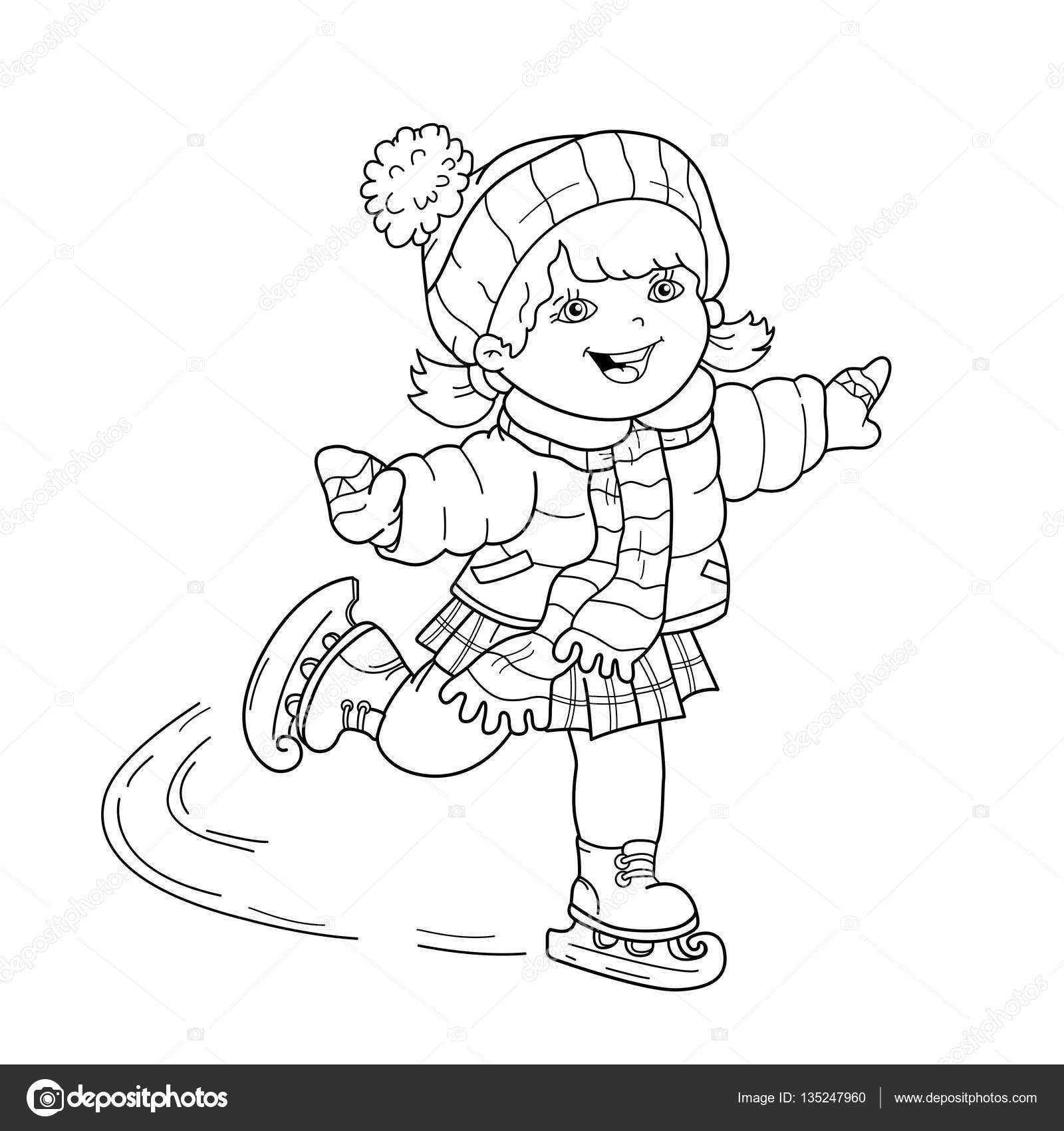 22. týden	(5. 2. – 9. 2. 2018) 		JMÉNO: …………………………………………CO SE BUDEME UČIT?JAK SE MI DAŘÍ?SebehodnoceníHodnocení rodičůČESKÝ JAZYKUčebnice str. 57 - 58 Psaní i, í/y, ý po měkkých a tvrdých souhláskách.          PS str. 41 – 43Určím tvrdé souhlásky ve slovech a vím, že se po nich píše y, ý.Určím měkké souhlásky ve slovech a vím, že se po nich píše i, í.ČTENÍ, PSANÍČítanka str. 82 – 85Písanka str. 32 - 33 Rozumím čtenému textu.Při psaní správně sedím a držím pero.MATEMATIKAMatematika 2 str. 23 - 26Bez problému sčítám a odčítám čísla.Dokáži vytvořit střih jeviště.PRVOUKAČeská republikaPrahastr. 42 - 43Vyjmenuji 3 informace o České republice.Vím, jaké je hlavní město České republiky a znám její zajímavá místa. 